Сведения о библиотеке(ах) МАДОУ д/с «Солнышко»
Специально оборудованного помещения для размещения библиотечного фонда в ДОУ не предусмотрено. Библиотека в детском саду располагается в методическом кабинете. Весь книжный фонд ДОУ условно разделен на три
части и включает в себя:
1. Книги для педагогов (методическая и справочная литература).2. Репродукции картин, иллюстративный материал, дидактические пособия.
3. Книги для воспитанников: произведения, рекомендованные программой, сборники сказок, малых фольклорных форм, познавательной литературы, произведения русских и зарубежных поэтов и писателей.
                               Методическая литература размещена по разделам:
- «Физическое развитие»,
- «Социально-коммуникативное развитие»,
- «Познавательно-речевое  развитие»,
- «Художественно-эстетическое развитие»,
- «Продуктивная деятельность»,
- «Конструирование»,
- «Дошкольная педагогика»,
- «Экологическое воспитание»,
- «Справочная литература» (различные энциклопедии, справочники).         Значительное место отводится в методическом кабинете периодическим
                           изданиям профессиональной направленности:
- «Дошкольное воспитание»,
- «Справочник руководителя дошкольного учреждения»,
- «Справочник старшего воспитателя»,
- «Дошкольная педагогика»,
- «Воспитатель ДОУ»,                                                                                                         - «Обруч».

В библиотеку детской художественной литературы входят:
- Произведения, рекомендованные программой «Детство»; 
- Познавательная литература;
- Литература для чтения «Читаем сами»;
- «Детские энциклопедии»;                                                                                                             - Хрестоматии; 
- Сборники сказок, малых фольклорных форм, произведения русских и
зарубежных поэтов и писателей.
 Детская художественная литература находится в каждой возрастной группе в оборудованном «Книжном уголке»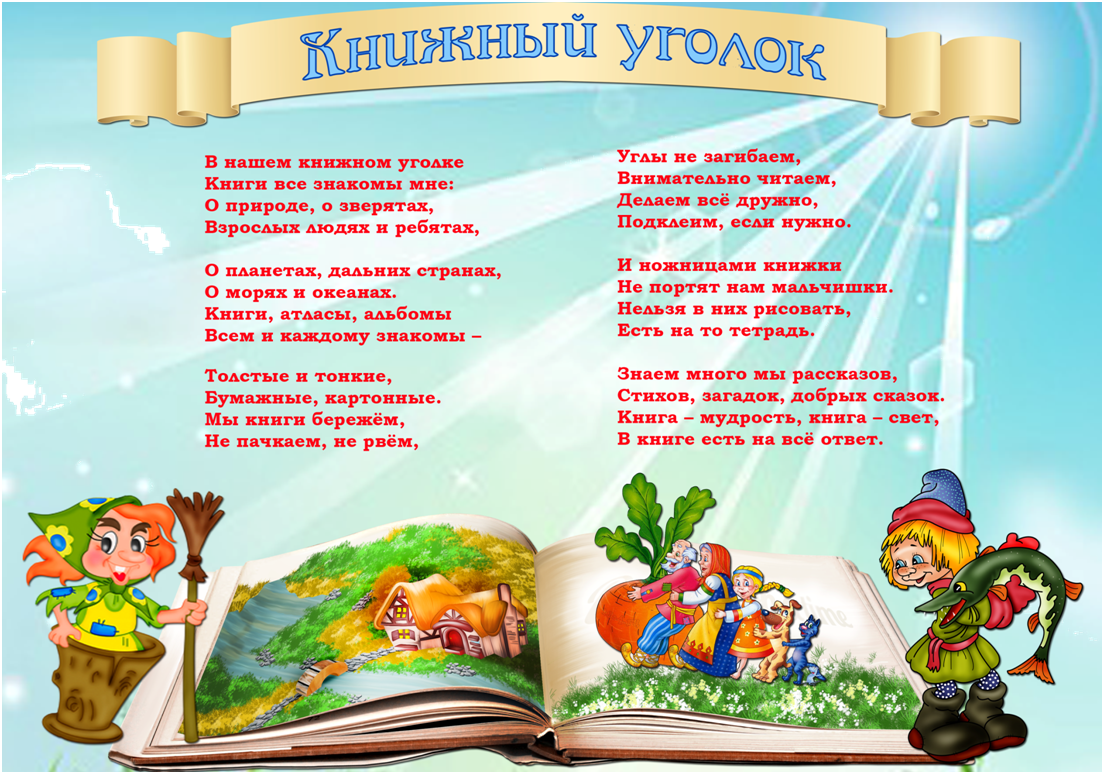 